Acc Geo							Name__________________________Practice 2.8 Day #1			Write a two-column proof for each of the following.1.  Theorem:  If two angles are supplementary to the same angle then they are congruent.Given:   and  are supplementary;  and  are supplementaryProve:  2.  	Given:  ; ;   	Prove:  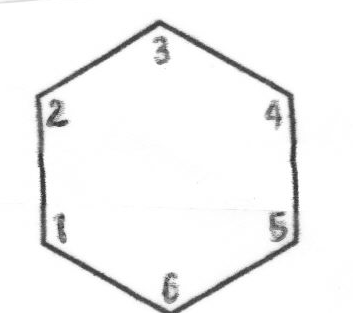 Write a two column proof for the following.3.	Given:   and  are supplementary  	Prove:  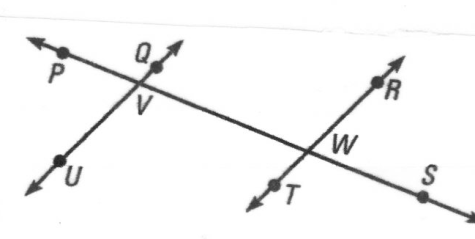 4.	Given:  	Prove:  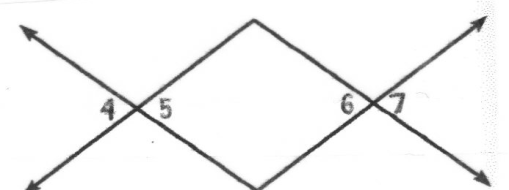 5. 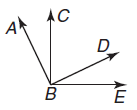 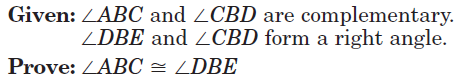 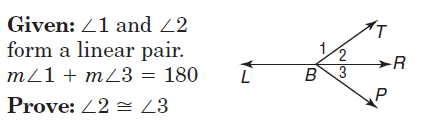 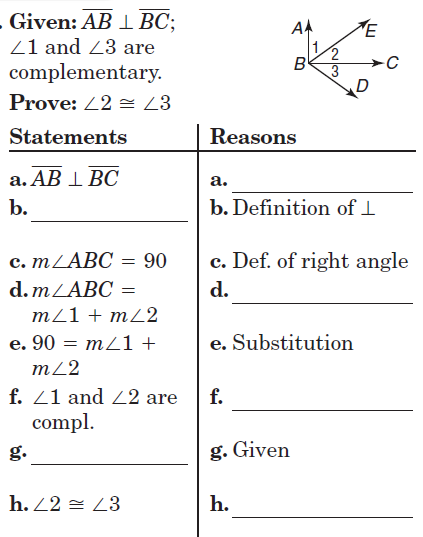 6. 							7. 		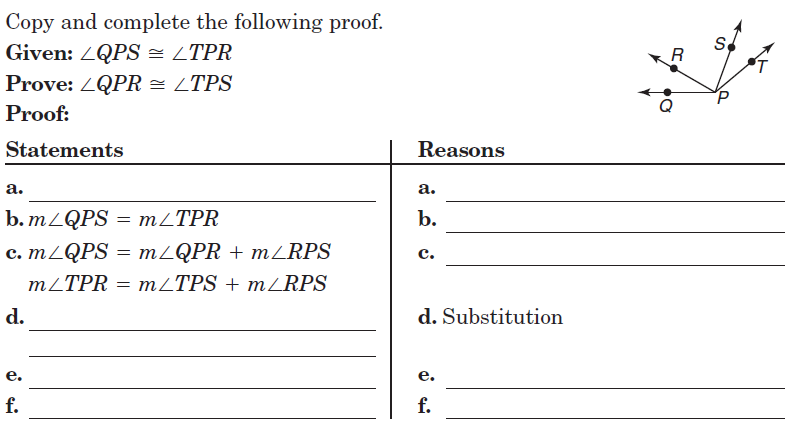 8. 